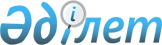 О бюджетах на 2018 – 2020 годы поселка и сельских округов Сырдарьинского районаРешение Сырдарьинского районного маслихата Кызылординской области от 26 декабря 2017 года № 168. Зарегистрировано Департаментом юстиции Кызылординской области 9 января 2018 года № 6128.
      В соответствии с Кодексом Республики Казахстан от 4 декабря 2008 года "Бюджетный кодекс Республики Казахстан" и подпунктом 1) пункта 1 статьи 6 Закона Республики Казахстан от 23 января 2001 года "О местном государственном управлении и самоуправлении в Республике Казахстан" Сырдарьинский районный маслихат РЕШИЛ:
      1. Утвердить бюджеты поселка и сельских округов Сырдарьинского района на 2018 – 2020 годы согласно приложениям 1 – 24 соответственно, в том числе на 2018 год в следующих объемах: 
      1) доходы – 1103534 тысяч тенге, в том числе: 
      поселок Теренозек – 442778 тысяч тенге; 
      сельский округ Ширкейли – 89098 тысяч тенге;
      сельский округ Н.Ильясов – 81354 тысяч тенге;
      сельский округ Акжарма – 81395 тысяч тенге;
      сельский округ Шаган – 136148 тысяч тенге;
      сельский округ Когалыколь – 90735 тысяч тенге;
      сельский округ Бесарык – 76945 тысяч тенге;
      сельский округ Амангельды – 105081 тысяч тенге;
      налоговые поступления – 45042 тысяч тенге, в том числе:
      поселок Теренозек – 26194 тысяч тенге; 
      сельский округ Ширкейли – 1714 тысяч тенге;
      сельский округ Н.Ильясов – 976 тысяч тенге;
      сельский округ Акжарма – 3881 тысяч тенге;
      сельский округ Шаган – 4723 тысяч тенге;
      сельский округ Когалыколь – 3226 тысяч тенге;
      сельский округ Бесарык –1508 тысяч тенге;
      сельский округ Амангельды – 2820 тысяч тенге;
      неналоговые поступления – 3761 тысяч тенге, в том числе:
      поселок Теренозек – 1937 тысяч тенге; 
      сельский округ Ширкейли – 41 тысяч тенге;
      сельский округ Н.Ильясов – 13 тысяч тенге;
      сельский округ Акжарма – 1671 тысяч тенге;
      сельский округ Шаган – 57 тысяч тенге;
      сельский округ Когалыколь – 5 тысяч тенге;
      сельский округ Бесарык – 21 тысяч тенге;
      сельский округ Амангельды – 16 тысяч тенге;
      поступления трансфертов – 1054731 тысяч тенге, в том числе:
      поселок Теренозек – 414647 тысяч тенге; 
      сельский округ Ширкейли – 87343 тысяч тенге;
      сельский округ Н.Ильясов – 80365 тысяч тенге;
      сельский округ Акжарма – 75843 тысяч тенге;
      сельский округ Шаган – 131368 тысяч тенге;
      сельский округ Когалыколь – 87504 тысяч тенге;
      сельский округ Бесарык – 75416 тысяч тенге;
      сельский округ Амангельды – 102245 тысяч тенге.
      2) затраты – 1103534 тысяч тенге, в том числе:
      поселок Теренозек – 442778 тысяч тенге; 
      сельский округ Ширкейли – 89098 тысяч тенге;
      сельский округ Н.Ильясов – 81354 тысяч тенге;
      сельский округ Акжарма – 81395 тысяч тенге;
      сельский округ Шаган – 136148 тысяч тенге;
      сельский округ Когалыколь – 90735 тысяч тенге;
      сельский округ Бесарык – 76945 тысяч тенге;
      сельский округ Амангельды – 105181 тысяч тенге.
      3) чистое бюджетное кредитование – 0; 
      бюджетные кредиты – 0;
      погашение бюджетных кредитов – 0.
      4) сальдо по операциям с финансовыми активами – 0; 
      приобретение финансовых активов – 0;
      поступления от продажи финансовых активов государства – 0.
      5) дефицит бюджета – 0.
      6) финансирование дефицита бюджета – 0.
      Сноска. Пункт 1 с изменениями, внесенными решениями Сырдарьинского районного маслихата Кызылординской области от 18.04.2018 № 189; 22.06.2018 № 216; 26.09.2018 № 237; 08.10.2018 № 239; 04.12.2018 № 250 (вводится в действие с 01.01.2018).


      2. Предусмотреть на 2018 год субвенции бюджетам поселка и сельских округов из районного бюджета в сумме 1010245 тысяч тенге, в том числе:
      поселок Теренозек – 371795 тысяч тенге; 
      сельский округ Ширкейли – 87343 тысяч тенге;
      сельский округ Н.Ильясов – 80365 тысяч тенге;
      сельский округ Акжарма – 75843 тысяч тенге;
      сельский округ Шаган – 131368 тысяч тенге;
      сельский округ Когалыколь – 87504 тысяч тенге;
      сельский округ Бесарык – 74782 тысяч тенге;
      сельский округ Амангельды – 101245 тысяч тенге.
      3. Настоящее решение вводится в действие с 1 января 2018 года и подлежит официальному опубликованию. Бюджет поселка Теренозек на 2018 год
      Сноска. Приложение 1 - в редакции решения Сырдарьинского районного маслихата Кызылординской области от 04.12.2018 № 250 (вводится в действие с 01.01.2018). Бюджет поселка Теренозек на 2019 год Бюджет поселка Теренозек на 2020 год Бюджет сельского округа Ширкейли на 2018 год
      Сноска. Приложение 4 - в редакции решения Сырдарьинского районного маслихата Кызылординской области от 04.12.2018 № 250 (вводится в действие с 01.01.2018). Бюджет сельского округа Ширкейли на 2019 год Бюджет сельского округа Ширкейли на 2020 год Бюджет сельского округа Н.Ильясов на 2018 год
      Сноска. Приложение 7 - в редакции решения Сырдарьинского районного маслихата Кызылординской области от 04.12.2018 № 250 (вводится в действие с 01.01.2018). Бюджет сельского округа Н.Ильясов на 2019 год Бюджет сельского округа Н.Ильясов на 2020 год Бюджет сельского округа Акжарма на 2018 год
      Сноска. Приложение 10 - в редакции решения Сырдарьинского районного маслихата Кызылординской области от 04.12.2018 № 250 (вводится в действие с 01.01.2018). Бюджет сельского округа Акжарма на 2019 год Бюджет сельского округа Акжарма на 2020 год Бюджет сельского округа Шаган на 2018 год
      Сноска. Приложение 13 - в редакции решения Сырдарьинского районного маслихата Кызылординской области от 04.12.2018 № 250 (вводится в действие с 01.01.2018). Бюджет сельского округа Шаган на 2019 год Бюджет сельского округа Шаган на 2020 год Бюджет сельского округа Когалыколь на 2018 год
      Сноска. Приложение 16 - в редакции решения Сырдарьинского районного маслихата Кызылординской области от 26.09.2018 № 237 (вводится в действие с 01.01.2018). Бюджет сельского округа Когалыколь на 2019 год Бюджет сельского округа Когалыколь на 2020 год Бюджет сельского округа Бесарык на 2018 год
      Сноска. Приложение 19 - в редакции решения Сырдарьинского районного маслихата Кызылординской области от 04.12.2018 № 250 (вводится в действие с 01.01.2018). Бюджет сельского округа Бесарык на 2019 год Бюджет сельского округа Бесарык на 2020 год Бюджет сельского округа Амангельды на 2018 год
      Сноска. Приложение 22 - в редакции решения Сырдарьинского районного маслихата Кызылординской области от 04.12.2018 № 250 (вводится в действие с 01.01.2018). Бюджет сельского округа Амангельды на 2019 год Бюджет сельского округа Амангельды на 2020 год
					© 2012. РГП на ПХВ «Институт законодательства и правовой информации Республики Казахстан» Министерства юстиции Республики Казахстан
				
      Председатель внеочередной
18 сессии районного маслихата:

Е. Жакып

      Секретарь районного маслихата:

Е. Ажикенов
Приложение 1 к решению Сырдарьинского районного маслихата от 26 декабря 2017 года №168 
Категория
Категория
Категория
Категория
Сумма, тысяч тенге
Класс 
Класс 
Класс 
Сумма, тысяч тенге
Подкласс
Подкласс
Сумма, тысяч тенге
Наименование
Сумма, тысяч тенге
1. ДОХОДЫ
442778
1
Налоговые поступления
26194
01
Подоходный налог
12837
2
Индивидуальный подоходный налог
12837
04
Hалоги на собственность
13339
1
Hалоги на имущество
291
3
Земельный налог
1627
4
Hалог на транспортные средства
11421
05
Внутренние налоги на товары, работы и услуги
18
4
Сборы за ведение предпринимательской и профессиональной деятельности
18
2
Неналоговые поступления
1937
01
Доходы от государственной собственности
1926
5
Доходы от аренды имущества, находящегося в государственной собственности
1926
06
Прочие неналоговые поступления
11
1
Прочие неналоговые поступления
11
4
Поступления трансфертов 
414647
02
Трансферты из вышестоящих органов государственного управления
414647
3
Трансферты из районного (города областного значения) бюджета
414647
Функциональная группа 
Функциональная группа 
Функциональная группа 
Функциональная группа 
Администратор бюджетных программ
Администратор бюджетных программ
Администратор бюджетных программ
Программа
Программа
Наименование
2. ЗАТРАТЫ
442778
01
Государственные услуги общего характера
129399
124
Аппарат акима города районного значения, села, поселка, сельского округа
129399
001
Услуги по обеспечению деятельности акима города районного значения, села, поселка, сельского округа
87191
022
Капитальные расходы государственного органа
41198
032
Капитальные расходы подведомственных государственных учреждений и организаций
1010
04
Образование
164650
124
Аппарат акима города районного значения, села, поселка, сельского округа
163700
004
Дошкольное воспитание и обучение и организация медицинского обслуживания в организациях дошкольного воспитания и обучения
163700
124
Аппарат акима города районного значения, села, поселка, сельского округа
950
005
Организация бесплатного подвоза учащихся до ближайшей школы и обратно в сельской местности
950
06
Социальная помощь и социальное обеспечение
28143
124
Аппарат акима города районного значения, села, поселка, сельского округа
28143
003
Оказание социальной помощи нуждающимся гражданам на дому
28143
07
Жилищно-коммунальное хозяйство
89495
124
Аппарат акима города районного значения, села, поселка, сельского округа
89495
008
Освещение улиц населенных пунктов
33642
009
Обеспечение санитарии населенных пунктов
23357
011
Благоустройство и озеленение населенных пунктов
32496
08
Культура, спорт, туризм и информационное пространство
31091
124
Аппарат акима города районного значения, села, поселка, сельского округа
30891
006
Поддержка культурно-досуговой работы на местном уровне
30891
124
Аппарат акима города районного значения, села, поселка, сельского округа
200
028
Реализация физкультурно-оздоровительных и спортивных мероприятий на местном уровне
200Приложение 2 к решению Сырдарьинского районного маслихата от 26 декабря 2017 года №168 
Категория
Категория
Категория
Категория
Сумма, тысяч тенге
Класс 
Класс 
Класс 
Сумма, тысяч тенге
Подкласс
Подкласс
Сумма, тысяч тенге
Наименование
Сумма, тысяч тенге
1. ДОХОДЫ
356515
1
Налоговые поступления
27980
01
Подоходный налог
11939
2
Индивидуальный подоходный налог
11939
04
Hалоги на собственность
16020
1
Hалоги на имущество
308
3
Земельный налог
2683
4
Hалог на транспортные средства
13029
05
Внутренние налоги на товары, работы и услуги
21
4
Сборы за ведение предпринимательской и профессиональной деятельности
21
2
Неналоговые поступления
2121
01
Доходы от государственной собственности
2060
5
Доходы от аренды имущества, находящегося в государственной собственности
2060
04
Штрафы, пени, санкции, взыскания, налагаемые государственными учреждениями, финансируемыми из государственного бюджета, а также содержащимися и финансируемыми из бюджета (сметы расходов) Национального Банка Республики Казахстан 
49
1
Штрафы, пени, санкции, взыскания, налагаемые государственными учреждениями, финансируемыми из государственного бюджета, а также содержащимися и финансируемыми из бюджета (сметы расходов) Национального Банка Республики Казахстан, за исключением поступлений от организаций нефтяного сектора 
49
06
Прочие неналоговые поступления
12
1
Прочие неналоговые поступления
12
4
Поступления трансфертов 
326414
02
Трансферты из вышестоящих органов государственного управления
326414
3
Трансферты из районного (города областного значения) бюджета
326414
Функциональная группа 
Функциональная группа 
Функциональная группа 
Функциональная группа 
Администратор бюджетных программ
Администратор бюджетных программ
Администратор бюджетных программ
Программа
Программа
Наименование
2. ЗАТРАТЫ
356515
01
Государственные услуги общего характера
63306
124
Аппарат акима города районного значения, села, поселка, сельского округа
63306
001
Услуги по обеспечению деятельности акима города районного значения, села, поселка, сельского округа
63306
04
Образование
158929
124
Аппарат акима города районного значения, села, поселка, сельского округа
157702
004
Дошкольное воспитание и обучение и организация медицинского обслуживания в организациях дошкольного воспитания и обучения
157702
124
Аппарат акима города районного значения, села, поселка, сельского округа
1227
005
Организация бесплатного подвоза учащихся до ближайшей школы и обратно в сельской местности
1227
06
Социальная помощь и социальное обеспечение
28114
124
Аппарат акима города районного значения, села, поселка, сельского округа
28114
003
Оказание социальной помощи нуждающимся гражданам на дому
28114
07
Жилищно-коммунальное хозяйство
77362
124
Аппарат акима города районного значения, села, поселка, сельского округа
77362
008
Освещение улиц населенных пунктов
26404
009
Обеспечение санитарии населенных пунктов
27950
011
Благоустройство и озеленение населенных пунктов
23008
08
Культура, спорт, туризм и информационное пространство
28804
124
Аппарат акима города районного значения, села, поселка, сельского округа
28602
006
Поддержка культурно-досуговой работы на местном уровне
28602
124
Аппарат акима города районного значения, села, поселка, сельского округа
202
028
Реализация физкультурно-оздоровительных и спортивных мероприятий на местном уровне
202Приложение 3 к решению Сырдарьинского районного маслихата от 26 декабря 2017 года №168 
Категория
Категория
Категория
Категория
Сумма, тысяч тенге
Класс 
Класс 
Класс 
Сумма, тысяч тенге
Подкласс
Подкласс
Сумма, тысяч тенге
Наименование
Сумма, тысяч тенге
1. ДОХОДЫ
359340
1
Налоговые поступления
29939
01
Подоходный налог
12775
2
Индивидуальный подоходный налог
12775
04
Hалоги на собственность
17142
1
Hалоги на имущество
329
3
Земельный налог
2871
4
Hалог на транспортные средства
13942
05
Внутренние налоги на товары, работы и услуги
22
4
Сборы за ведение предпринимательской и профессиональной деятельности
22
2
Неналоговые поступления
2268
01
Доходы от государственной собственности
2204
5
Доходы от аренды имущества, находящегося в государственной собственности
2204
04
Штрафы, пени, санкции, взыскания, налагаемые государственными учреждениями, финансируемыми из государственного бюджета, а также содержащимися и финансируемыми из бюджета (сметы расходов) Национального Банка Республики Казахстан 
52
1
Штрафы, пени, санкции, взыскания, налагаемые государственными учреждениями, финансируемыми из государственного бюджета, а также содержащимися и финансируемыми из бюджета (сметы расходов) Национального Банка Республики Казахстан, за исключением поступлений от организаций нефтяного сектора 
52
06
Прочие неналоговые поступления
12
1
Прочие неналоговые поступления
12
4
Поступления трансфертов 
327133
02
Трансферты из вышестоящих органов государственного управления
327133
3
Трансферты из районного (города областного значения) бюджета
327133
Функциональная группа 
Функциональная группа 
Функциональная группа 
Функциональная группа 
Администратор бюджетных программ
Администратор бюджетных программ
Администратор бюджетных программ
Программа
Программа
Наименование
2. ЗАТРАТЫ
359340
01
Государственные услуги общего характера
63939
124
Аппарат акима города районного значения, села, поселка, сельского округа
63939
001
Услуги по обеспечению деятельности акима района в городе, города районного значения, поселка, села, сельского округа
63939
04
Образование
159778
124
Аппарат акима города районного значения, села, поселка, сельского округа
158539
004
Дошкольное воспитание и обучение и организация медицинского обслуживания в организациях дошкольного воспитания и обучения
158539
124
Аппарат акима города районного значения, села, поселка, сельского округа
1239
005
Организация бесплатного подвоза учащихся до ближайшей школы и обратно в сельской местности
1239
06
Социальная помощь и социальное обеспечение
28396
124
Аппарат акима города районного значения, села, поселка, сельского округа
28396
003
Оказание социальной помощи нуждающимся гражданам на дому
28396
07
Жилищно-коммунальное хозяйство
78135
124
Аппарат акима города районного значения, села, поселка, сельского округа
78135
008
Освещение улиц населенных пунктов
26668
009
Обеспечение санитарии населенных пунктов
28229
011
Благоустройство и озеленение населенных пунктов
23238
08
Культура, спорт, туризм и информационное пространство
29092
124
Аппарат акима города районного значения, села, поселка, сельского округа
28888
006
Поддержка культурно-досуговой работы на местном уровне
28888
124
Аппарат акима города районного значения, села, поселка, сельского округа
204
028
Реализация физкультурно-оздоровительных и спортивных мероприятий на местном уровне
204Приложение 4 к решению Сырдарьинского районного маслихата от 26 декабря 2017 года №168 
Категория
Категория
Категория
Категория
Сумма, тысяч тенге
Класс 
Класс 
Класс 
Сумма, тысяч тенге
Подкласс
Подкласс
Сумма, тысяч тенге
Наименование
Сумма, тысяч тенге
1. ДОХОДЫ
89098
1
Налоговые поступления
1714
01
Подоходный налог
528
2
Индивидуальный подоходный налог
528
04
Hалоги на собственность
1184
1
Hалоги на имущество
50
3
Земельный налог
202
4
Hалог на транспортные средства
932
05
Внутренние налоги на товары, работы и услуги
2
4
Сборы за ведение предпринимательской и профессиональной деятельности
2
2
Неналоговые поступления
41
01
Доходы от государственной собственности
41
5
Доходы от аренды имущества, находящегося в государственной собственности
41
4
Поступления трансфертов 
87343
02
Трансферты из вышестоящих органов государственного управления
87343
3
Трансферты из районного (города областного значения) бюджета
87343
Функциональная группа 
Функциональная группа 
Функциональная группа 
Функциональная группа 
Администратор бюджетных программ
Администратор бюджетных программ
Администратор бюджетных программ
Программа
Программа
Наименование
2. ЗАТРАТЫ
89098
01
Государственные услуги общего характера
29652
124
Аппарат акима города районного значения, села, поселка, сельского округа
29652
001
Услуги по обеспечению деятельности акима района в городе, города районного значения, поселка, села, сельского округа
29388
022
Капитальные расходы государственного органа
264
04
Образование
39474
124
Аппарат акима города районного значения, села, поселка, сельского округа
39474
004
Дошкольное воспитание и обучение и организация медицинского обслуживания в организациях дошкольного воспитания и обучения
39474
06
Социальная помощь и социальное обеспечение
1329
124
Аппарат акима города районного значения, села, поселка, сельского округа
1329
003
Оказание социальной помощи нуждающимся гражданам на дому
1329
07
Жилищно-коммунальное хозяйство
3562
124
Аппарат акима города районного значения, села, поселка, сельского округа
3562
008
Освещение улиц населенных пунктов
3016
009
Обеспечение санитарии населенных пунктов
340
011
Благоустройство и озеленение населенных пунктов
206
08
Культура, спорт, туризм и информационное пространство
15081
124
Аппарат акима города районного значения, села, поселка, сельского округа
14981
006
Поддержка культурно-досуговой работы на местном уровне
14981
124
Аппарат акима города районного значения, села, поселка, сельского округа
100
028
Реализация физкультурно-оздоровительных и спортивных мероприятий на местном уровне
100Приложение 5 к решению Сырдарьинского районного маслихата от 26 декабря 2017 года №168 
Категория
Категория
Категория
Категория
Сумма, тысяч тенге
Класс 
Класс 
Класс 
Сумма, тысяч тенге
Подкласс
Подкласс
Сумма, тысяч тенге
Наименование
Сумма, тысяч тенге
1. ДОХОДЫ
88786
1
Налоговые поступления
1398
01
Подоходный налог
128
2
Индивидуальный подоходный налог
128
04
Hалоги на собственность
1268
1
Hалоги на имущество
54
3
Земельный налог
216
4
Hалог на транспортные средства
998
05
Внутренние налоги на товары, работы и услуги
2
4
Сборы за ведение предпринимательской и профессиональной деятельности
2
2
Неналоговые поступления
84
01
Доходы от государственной собственности
43
5
Доходы от аренды имущества, находящегося в государственной собственности
43
04
Штрафы, пени, санкции, взыскания, налагаемые государственными учреждениями, финансируемыми из государственного бюджета, а также содержащимися и финансируемыми из бюджета (сметы расходов) Национального Банка Республики Казахстан 
39
1
Штрафы, пени, санкции, взыскания, налагаемые государственными учреждениями, финансируемыми из государственного бюджета, а также содержащимися и финансируемыми из бюджета (сметы расходов) Национального Банка Республики Казахстан, за исключением поступлений от организаций нефтяного сектора 
39
06
Прочие неналоговые поступления
2
1
Прочие неналоговые поступления
2
4
Поступления трансфертов 
87304
02
Трансферты из вышестоящих органов государственного управления
87304
3
Трансферты из районного (города областного значения) бюджета
87304
Функциональная группа 
Функциональная группа 
Функциональная группа 
Функциональная группа 
Администратор бюджетных программ
Администратор бюджетных программ
Администратор бюджетных программ
Программа
Программа
Наименование
2. ЗАТРАТЫ
88786
01
Государственные услуги общего характера
29303
124
Аппарат акима города районного значения, села, поселка, сельского округа
29303
001
Услуги по обеспечению деятельности акима района в городе, города районного значения, поселка, села, сельского округа
29303
04
Образование
39045
124
Аппарат акима города районного значения, села, поселка, сельского округа
39045
004
Дошкольное воспитание и обучение и организация медицинского обслуживания в организациях дошкольного воспитания и обучения
39045
06
Социальная помощь и социальное обеспечение
1342
124
Аппарат акима города районного значения, села, поселка, сельского округа
1342
003
Оказание социальной помощи нуждающимся гражданам на дому
1342
07
Жилищно-коммунальное хозяйство
3864
124
Аппарат акима города районного значения, села, поселка, сельского округа
3864
008
Освещение улиц населенных пунктов
2854
009
Обеспечение санитарии населенных пунктов
505
011
Благоустройство и озеленение населенных пунктов
505
08
Культура, спорт, туризм и информационное пространство
15232
124
Аппарат акима города районного значения, села, поселка, сельского округа
15131
006
Поддержка культурно-досуговой работы на местном уровне
15131
124
Аппарат акима города районного значения, села, поселка, сельского округа
101
028
Реализация физкультурно-оздоровительных и спортивных мероприятий на местном уровне
101Приложение 6 к решению Сырдарьинского районного маслихата от 26 декабря 2017 года №168 
Категория
Категория
Категория
Категория
Сумма, тысяч тенге
Класс 
Класс 
Класс 
Сумма, тысяч тенге
Подкласс
Подкласс
Сумма, тысяч тенге
Наименование
Сумма, тысяч тенге
1. ДОХОДЫ
89675
1
Налоговые поступления
1496
01
Подоходный налог
137
2
Индивидуальный подоходный налог
137
04
Hалоги на собственность
1357
1
Hалоги на имущество
58
3
Земельный налог
231
4
Hалог на транспортные средства
1068
05
Внутренние налоги на товары, работы и услуги
2
4
Сборы за ведение предпринимательской и профессиональной деятельности
2
2
Неналоговые поступления
91
01
Доходы от государственной собственности
46
5
Доходы от аренды имущества, находящегося в государственной собственности
46
04
Штрафы, пени, санкции, взыскания, налагаемые государственными учреждениями, финансируемыми из государственного бюджета, а также содержащимися и финансируемыми из бюджета (сметы расходов) Национального Банка Республики Казахстан 
42
1
Штрафы, пени, санкции, взыскания, налагаемые государственными учреждениями, финансируемыми из государственного бюджета, а также содержащимися и финансируемыми из бюджета (сметы расходов) Национального Банка Республики Казахстан, за исключением поступлений от организаций нефтяного сектора 
42
06
Прочие неналоговые поступления
3
1
Прочие неналоговые поступления
3
4
Поступления трансфертов 
88088
02
Трансферты из вышестоящих органов государственного управления
88088
3
Трансферты из районного (города областного значения) бюджета
88088
Функциональная группа 
Функциональная группа 
Функциональная группа 
Функциональная группа 
Администратор бюджетных программ
Администратор бюджетных программ
Администратор бюджетных программ
Программа
Программа
Наименование
2. ЗАТРАТЫ
89675
01
Государственные услуги общего характера
29596
124
Аппарат акима города районного значения, села, поселка, сельского округа
29596
001
Услуги по обеспечению деятельности акима района в городе, города районного значения, поселка, села, сельского округа
29596
04
Образование
39436
124
Аппарат акима города районного значения, села, поселка, сельского округа
39436
004
Дошкольное воспитание и обучение и организация медицинского обслуживания в организациях дошкольного воспитания и обучения
39436
06
Социальная помощь и социальное обеспечение
1356
124
Аппарат акима города районного значения, села, поселка, сельского округа
1356
003
Оказание социальной помощи нуждающимся гражданам на дому
1356
07
Жилищно-коммунальное хозяйство
3903
124
Аппарат акима города районного значения, села, поселка, сельского округа
3903
008
Освещение улиц населенных пунктов
2883
009
Обеспечение санитарии населенных пунктов
510
011
Благоустройство и озеленение населенных пунктов
510
08
Культура, спорт, туризм и информационное пространство
15384
124
Аппарат акима города районного значения, села, поселка, сельского округа
15282
006
Поддержка культурно-досуговой работы на местном уровне
15282
124
Аппарат акима города районного значения, села, поселка, сельского округа
102
028
Реализация физкультурно-оздоровительных и спортивных мероприятий на местном уровне
102Приложение 7 к решению Сырдарьинского районного маслихата от 26 декабря 2017 года №168 
Категория
Категория
Категория
Категория
Сумма, тысяч тенге
Класс 
Класс 
Класс 
Сумма, тысяч тенге
Подкласс
Подкласс
Сумма, тысяч тенге
Наименование
Сумма, тысяч тенге
1. ДОХОДЫ
81354
1
Налоговые поступления
976
01
Подоходный налог
179
2
Индивидуальный подоходный налог
179
04
Hалоги на собственность
797
1
Hалоги на имущество
29
3
Земельный налог
86
4
Hалог на транспортные средства
682
2
Неналоговые поступления
13
06
Прочие неналоговые поступления
13
1
Прочие неналоговые поступления
13
4
Поступления трансфертов 
80365
02
Трансферты из вышестоящих органов государственного управления
80365
3
Трансферты из районного (города областного значения) бюджета
80365
Функциональная группа 
Функциональная группа 
Функциональная группа 
Функциональная группа 
Администратор бюджетных программ
Администратор бюджетных программ
Администратор бюджетных программ
Программа
Программа
Наименование
2. ЗАТРАТЫ
81354
01
Государственные услуги общего характера
22802
124
Аппарат акима города районного значения, села, поселка, сельского округа
22802
001
Услуги по обеспечению деятельности акима района в городе, города районного значения, поселка, села, сельского округа
21861
022
Капитальные расходы государственного органа
941
04
Образование
32819
124
Аппарат акима города районного значения, села, поселка, сельского округа
32819
004
Дошкольное воспитание и обучение и организация медицинского обслуживания в организациях дошкольного воспитания и обучения
32819
06
Социальная помощь и социальное обеспечение
1680
124
Аппарат акима города районного значения, села, поселка, сельского округа
1680
003
Оказание социальной помощи нуждающимся гражданам на дому
1680
07
Жилищно-коммунальное хозяйство
8641
124
Аппарат акима города районного значения, села, поселка, сельского округа
8641
008
Освещение улиц населенных пунктов
7712
009
Обеспечение санитарии населенных пунктов
429
011
Благоустройство и озеленение населенных пунктов
500
08
Культура, спорт, туризм и информационное пространство
15412
124
Аппарат акима города районного значения, села, поселка, сельского округа
15412
006
Поддержка культурно-досуговой работы на местном уровне
15412Приложение 8 к решению Сырдарьинского районного маслихата от 26 декабря 2017 года №168 
Категория
Категория
Категория
Категория
Сумма, тысяч тенге
Класс 
Класс 
Класс 
Сумма, тысяч тенге
Подкласс
Подкласс
Сумма, тысяч тенге
Наименование
Сумма, тысяч тенге
1. ДОХОДЫ
82167
1
Налоговые поступления
1026
01
Подоходный налог
162
2
Индивидуальный подоходный налог
162
04
Hалоги на собственность
861
1
Hалоги на имущество
31
3
Земельный налог
96
4
Hалог на транспортные средства
734
05
Внутренние налоги на товары, работы и услуги
3
4
Сборы за ведение предпринимательской и профессиональной деятельности
3
2
Неналоговые поступления
32
01
Доходы от государственной собственности
23
5
Доходы от аренды имущества, находящегося в государственной собственности
23
06
Прочие неналоговые поступления
9
1
Прочие неналоговые поступления
9
4
Поступления трансфертов 
81109
02
Трансферты из вышестоящих органов государственного управления
81109
3
Трансферты из районного (города областного значения) бюджета
81109
Функциональная группа 
Функциональная группа 
Функциональная группа 
Функциональная группа 
Администратор бюджетных программ
Администратор бюджетных программ
Администратор бюджетных программ
Программа
Программа
Наименование
2. ЗАТРАТЫ
82167
01
Государственные услуги общего характера
22394
124
Аппарат акима города районного значения, села, поселка, сельского округа
22394
001
Услуги по обеспечению деятельности акима района в городе, города районного значения, поселка, села, сельского округа
22394
04
Образование
33067
124
Аппарат акима города районного значения, села, поселка, сельского округа
33067
004
Дошкольное воспитание и обучение и организация медицинского обслуживания в организациях дошкольного воспитания и обучения
33067
06
Социальная помощь и социальное обеспечение
2038
124
Аппарат акима города районного значения, села, поселка, сельского округа
2038
003
Оказание социальной помощи нуждающимся гражданам на дому
2038
07
Жилищно-коммунальное хозяйство
9001
124
Аппарат акима города районного значения, села, поселка, сельского округа
9001
008
Освещение улиц населенных пунктов
7789
009
Обеспечение санитарии населенных пунктов
707
011
Благоустройство и озеленение населенных пунктов
505
08
Культура, спорт, туризм и информационное пространство
15667
124
Аппарат акима города районного значения, села, поселка, сельского округа
15566
006
Поддержка культурно-досуговой работы на местном уровне
15566
124
Аппарат акима города районного значения, села, поселка, сельского округа
101
028
Реализация физкультурно-оздоровительных и спортивных мероприятий на местном уровне
101Приложение 9 к решению Сырдарьинского районного маслихата от 26 декабря 2017 года №168 
Категория
Категория
Категория
Категория
Сумма, тысяч тенге
Класс 
Класс 
Класс 
Сумма, тысяч тенге
Подкласс
Подкласс
Сумма, тысяч тенге
Наименование
Сумма, тысяч тенге
1. ДОХОДЫ
82990
1
Налоговые поступления
1099
01
Подоходный налог
173
2
Индивидуальный подоходный налог
173
04
Hалоги на собственность
922
1
Hалоги на имущество
33
3
Земельный налог
103
4
Hалог на транспортные средства
786
05
Внутренние налоги на товары, работы и услуги
4
4
Сборы за ведение предпринимательской и профессиональной деятельности
4
2
Неналоговые поступления
35
01
Доходы от государственной собственности
25
5
Доходы от аренды имущества, находящегося в государственной собственности
25
06
Прочие неналоговые поступления
10
1
Прочие неналоговые поступления
10
4
Поступления трансфертов 
81856
02
Трансферты из вышестоящих органов государственного управления
81856
3
Трансферты из районного (города областного значения) бюджета
81856
Функциональная группа 
Функциональная группа 
Функциональная группа 
Функциональная группа 
Администратор бюджетных программ
Администратор бюджетных программ
Администратор бюджетных программ
Программа
Программа
Наименование
2. ЗАТРАТЫ
82990
01
Государственные услуги общего характера
22618
124
Аппарат акима города районного значения, села, поселка, сельского округа
22618
001
Услуги по обеспечению деятельности акима района в городе, города районного значения, поселка, села, сельского округа
22618
04
Образование
33398
124
Аппарат акима города районного значения, села, поселка, сельского округа
33398
004
Дошкольное воспитание и обучение и организация медицинского обслуживания в организациях дошкольного воспитания и обучения
33398
06
Социальная помощь и социальное обеспечение
2059
124
Аппарат акима города районного значения, села, поселка, сельского округа
2059
003
Оказание социальной помощи нуждающимся гражданам на дому
2059
07
Жилищно-коммунальное хозяйство
9091
124
Аппарат акима города районного значения, села, поселка, сельского округа
9091
008
Освещение улиц населенных пунктов
7867
009
Обеспечение санитарии населенных пунктов
714
011
Благоустройство и озеленение населенных пунктов
510
08
Культура, спорт, туризм и информационное пространство
15824
124
Аппарат акима города районного значения, села, поселка, сельского округа
15722
006
Поддержка культурно-досуговой работы на местном уровне
15722
124
Аппарат акима города районного значения, села, поселка, сельского округа
102
028
Реализация физкультурно-оздоровительных и спортивных мероприятий на местном уровне
102Приложение 10 к решению Сырдарьинского районного маслихата от 26 декабря 2017 года №168 
Категория
Категория
Категория
Категория
Сумма, тысяч тенге
Класс 
Класс 
Класс 
Сумма, тысяч тенге
Подкласс
Подкласс
Сумма, тысяч тенге
Наименование
Сумма, тысяч тенге
1. ДОХОДЫ
81395
1
Налоговые поступления
3881
01
Подоходный налог
1558
2
Индивидуальный подоходный налог
1558
04
Hалоги на собственность
2323
1
Hалоги на имущество
83
3
Земельный налог
183
4
Hалог на транспортные средства
2057
2
Неналоговые поступления
1671
01
Доходы от государственной собственности
86
5
Доходы от аренды имущества, находящегося в государственной собственности
86
06
Прочие неналоговые поступления
1585
1
Прочие неналоговые поступления
1585
4
Поступления трансфертов 
75843
02
Трансферты из вышестоящих органов государственного управления
75843
3
Трансферты из районного (города областного значения) бюджета
75843
Функциональная группа 
Функциональная группа 
Функциональная группа 
Функциональная группа 
Администратор бюджетных программ
Администратор бюджетных программ
Администратор бюджетных программ
Программа
Программа
Наименование
2. ЗАТРАТЫ
81395
01
Государственные услуги общего характера
21897
124
Аппарат акима города районного значения, села, поселка, сельского округа
21897
001
Услуги по обеспечению деятельности акима района в городе, города районного значения, поселка, села, сельского округа
19807
022
Капитальные расходы государственного органа
290
032
Капитальные расходы подведомственных государственных учреждений и организаций
1800
04
Образование
41543
124
Аппарат акима города районного значения, села, поселка, сельского округа
40904
004
Дошкольное воспитание и обучение и организация медицинского обслуживания в организациях дошкольного воспитания и обучения
40904
124
Аппарат акима города районного значения, села, поселка, сельского округа
639
005
Организация бесплатного подвоза учащихся до ближайшей школы и обратно в сельской местности
639
06
Социальная помощь и социальное обеспечение
1378
124
Аппарат акима города районного значения, села, поселка, сельского округа
1378
003
Оказание социальной помощи нуждающимся гражданам на дому
1378
07
Жилищно-коммунальное хозяйство
2491
124
Аппарат акима города районного значения, села, поселка, сельского округа
2491
008
Освещение улиц населенных пунктов
1366
009
Обеспечение санитарии населенных пунктов
249
011
Благоустройство и озеленение населенных пунктов
876
08
Культура, спорт, туризм и информационное пространство
14086
124
Аппарат акима города районного значения, села, поселка, сельского округа
13986
006
Поддержка культурно-досуговой работы на местном уровне
13986
124
Аппарат акима города районного значения, села, поселка, сельского округа
100
028
Реализация физкультурно-оздоровительных и спортивных мероприятий на местном уровне
100Приложение 11 к решению Сырдарьинского районного маслихата от 26 декабря 2017 года №168 
Категория
Категория
Категория
Категория
Сумма, тысяч тенге
Класс 
Класс 
Класс 
Сумма, тысяч тенге
Подкласс
Подкласс
Сумма, тысяч тенге
Наименование
Сумма, тысяч тенге
1. ДОХОДЫ
80346
1
Налоговые поступления
3882
01
Подоходный налог
1399
2
Индивидуальный подоходный налог
1399
04
Hалоги на собственность
2483
1
Hалоги на имущество
59
3
Земельный налог
196
4
Hалог на транспортные средства
2228
2
Неналоговые поступления
92
01
Доходы от государственной собственности
92
5
Доходы от аренды имущества, находящегося в государственной собственности
92
4
Поступления трансфертов 
76372
02
Трансферты из вышестоящих органов государственного управления
76372
3
Трансферты из районного (города областного значения) бюджета
76372
Функциональная группа 
Функциональная группа 
Функциональная группа 
Функциональная группа 
Администратор бюджетных программ
Администратор бюджетных программ
Администратор бюджетных программ
Программа
Программа
Наименование
2. ЗАТРАТЫ
80346
01
Государственные услуги общего характера
19999
124
Аппарат акима города районного значения, села, поселка, сельского округа
19999
001
Услуги по обеспечению деятельности акима района в городе, города районного значения, поселка, села, сельского округа
19999
04
Образование
42040
124
Аппарат акима города районного значения, села, поселка, сельского округа
41313
004
Дошкольное воспитание и обучение и организация медицинского обслуживания в организациях дошкольного воспитания и обучения
41313
124
Аппарат акима города районного значения, села, поселка, сельского округа
727
005
Организация бесплатного подвоза учащихся до ближайшей школы и обратно в сельской местности
727
06
Социальная помощь и социальное обеспечение
1445
124
Аппарат акима города районного значения, села, поселка, сельского округа
1445
003
Оказание социальной помощи нуждающимся гражданам на дому
1445
07
Жилищно-коммунальное хозяйство
3198
124
Аппарат акима города районного значения, села, поселка, сельского округа
3198
008
Освещение улиц населенных пунктов
2147
009
Обеспечение санитарии населенных пунктов
447
011
Благоустройство и озеленение населенных пунктов
604
08
Культура, спорт, туризм и информационное пространство
13664
124
Аппарат акима города районного значения, села, поселка, сельского округа
13563
006
Поддержка культурно-досуговой работы на местном уровне
13563
124
Аппарат акима города районного значения, села, поселка, сельского округа
101
028
Реализация физкультурно-оздоровительных и спортивных мероприятий на местном уровне
101Приложение 12 к решению Сырдарьинского районного маслихата от 26 декабря 2017 года №168 
Категория
Категория
Категория
Категория
Сумма, тысяч тенге
Класс 
Класс 
Класс 
Сумма, тысяч тенге
Подкласс
Подкласс
Сумма, тысяч тенге
Наименование
Сумма, тысяч тенге
1. ДОХОДЫ
81151
1
Налоговые поступления
4156
01
Подоходный налог
1497
2
Индивидуальный подоходный налог
1497
04
Hалоги на собственность
2659
1
Hалоги на имущество
63
3
Земельный налог
210
4
Hалог на транспортные средства
2386
2
Неналоговые поступления
98
01
Доходы от государственной собственности
98
5
Доходы от аренды имущества, находящегося в государственной собственности
98
4
Поступления трансфертов 
76897
02
Трансферты из вышестоящих органов государственного управления
76897
3
Трансферты из районного (города областного значения) бюджета
76897
Функциональная группа 
Функциональная группа 
Функциональная группа 
Функциональная группа 
Администратор бюджетных программ
Администратор бюджетных программ
Администратор бюджетных программ
Программа
Программа
Наименование
2. ЗАТРАТЫ
81151
01
Государственные услуги общего характера
20199
124
Аппарат акима города районного значения, села, поселка, сельского округа
20199
001
Услуги по обеспечению деятельности акима района в городе, города районного значения, поселка, села, сельского округа
20199
04
Образование
42460
124
Аппарат акима города районного значения, села, поселка, сельского округа
41726
004
Дошкольное воспитание и обучение и организация медицинского обслуживания в организациях дошкольного воспитания и обучения
41726
124
Аппарат акима города районного значения, села, поселка, сельского округа
734
005
Организация бесплатного подвоза учащихся до ближайшей школы и обратно в сельской местности
734
06
Социальная помощь и социальное обеспечение
1460
124
Аппарат акима города районного значения, села, поселка, сельского округа
1460
003
Оказание социальной помощи нуждающимся гражданам на дому
1460
07
Жилищно-коммунальное хозяйство
3231
124
Аппарат акима города районного значения, села, поселка, сельского округа
3231
008
Освещение улиц населенных пунктов
2169
009
Обеспечение санитарии населенных пунктов
452
011
Благоустройство и озеленение населенных пунктов
610
08
Культура, спорт, туризм и информационное пространство
13801
124
Аппарат акима города районного значения, села, поселка, сельского округа
13699
006
Поддержка культурно-досуговой работы на местном уровне
13699
124
Аппарат акима города районного значения, села, поселка, сельского округа
102
028
Реализация физкультурно-оздоровительных и спортивных мероприятий на местном уровне
102Приложение 13 к решению Сырдарьинского районного маслихата от 26 декабря 2017 года №168 
Категория
Категория
Категория
Категория
Сумма, тысяч тенге
Класс 
Класс 
Класс 
Сумма, тысяч тенге
Подкласс
Подкласс
Сумма, тысяч тенге
Наименование
Сумма, тысяч тенге
1. ДОХОДЫ
136148
1
Налоговые поступления
4723
01
Подоходный налог
1685
2
Индивидуальный подоходный налог
1685
04
Hалоги на собственность
3038
1
Hалоги на имущество
69
3
Земельный налог
228
4
Hалог на транспортные средства
2741
2
Неналоговые поступления
57
01
Доходы от государственной собственности
32
5
Доходы от аренды имущества, находящегося в государственной собственности
32
06
Прочие неналоговые поступления
25
1
Прочие неналоговые поступления
25
4
Поступления трансфертов 
131368
02
Трансферты из вышестоящих органов государственного управления
131368
3
Трансферты из районного (города областного значения) бюджета
131368
Функциональная группа 
Функциональная группа 
Функциональная группа 
Функциональная группа 
Администратор бюджетных программ
Администратор бюджетных программ
Администратор бюджетных программ
Программа
Программа
Наименование
2. ЗАТРАТЫ
136148
01
Государственные услуги общего характера
24444
124
Аппарат акима города районного значения, села, поселка, сельского округа
24444
001
Услуги по обеспечению деятельности акима района в городе, города районного значения, поселка, села, сельского округа
24152
022
Капитальные расходы государственного органа
292
04
Образование
81129
124
Аппарат акима города районного значения, села, поселка, сельского округа
79499
004
Дошкольное воспитание и обучение и организация медицинского обслуживания в организациях дошкольного воспитания и обучения
79499
124
Аппарат акима города районного значения, села, поселка, сельского округа
1630
005
Организация бесплатного подвоза учащихся до ближайшей школы и обратно в сельской местности
1630
06
Социальная помощь и социальное обеспечение
6030
124
Аппарат акима города районного значения, села, поселка, сельского округа
6030
003
Оказание социальной помощи нуждающимся гражданам на дому
6030
07
Жилищно-коммунальное хозяйство
6481
124
Аппарат акима города районного значения, села, поселка, сельского округа
6481
008
Освещение улиц населенных пунктов
4988
009
Обеспечение санитарии населенных пунктов
445
011
Благоустройство и озеленение населенных пунктов
1048
08
Культура, спорт, туризм и информационное пространство
18064
124
Аппарат акима города районного значения, села, поселка, сельского округа
17964
006
Поддержка культурно-досуговой работы на местном уровне
17964
124
Аппарат акима города районного значения, села, поселка, сельского округа
100
028
Реализация физкультурно-оздоровительных и спортивных мероприятий на местном уровне
100Приложение 14 к решению Сырдарьинского районного маслихата от 26 декабря 2017 года №168 
Категория
Категория
Категория
Категория
Сумма, тысяч тенге
Класс 
Класс 
Класс 
Сумма, тысяч тенге
Подкласс
Подкласс
Сумма, тысяч тенге
Наименование
Сумма, тысяч тенге
1. ДОХОДЫ
136026
1
Налоговые поступления
3843
01
Подоходный налог
1070
2
Индивидуальный подоходный налог
1070
04
Hалоги на собственность
2772
1
Hалоги на имущество
81
3
Земельный налог
276
4
Hалог на транспортные средства
2415
05
Внутренние налоги на товары, работы и услуги
1
4
Сборы за ведение предпринимательской и профессиональной деятельности
1
2
Неналоговые поступления
59
01
Доходы от государственной собственности
34
5
Доходы от аренды имущества, находящегося в государственной собственности
34
04
Штрафы, пени, санкции, взыскания, налагаемые государственными учреждениями, финансируемыми из государственного бюджета, а также содержащимися и финансируемыми из бюджета (сметы расходов) Национального Банка Республики Казахстан 
2
1
Штрафы, пени, санкции, взыскания, налагаемые государственными учреждениями, финансируемыми из государственного бюджета, а также содержащимися и финансируемыми из бюджета (сметы расходов) Национального Банка Республики Казахстан, за исключением поступлений от организаций нефтяного сектора 
2
06
Прочие неналоговые поступления
23
1
Прочие неналоговые поступления
23
4
Поступления трансфертов 
132124
02
Трансферты из вышестоящих органов государственного управления
132124
3
Трансферты из районного (города областного значения) бюджета
132124
Функциональная группа 
Функциональная группа 
Функциональная группа 
Функциональная группа 
Администратор бюджетных программ
Администратор бюджетных программ
Администратор бюджетных программ
Программа
Программа
Наименование
2. ЗАТРАТЫ
136026
01
Государственные услуги общего характера
24767
124
Аппарат акима города районного значения, села, поселка, сельского округа
24767
001
Услуги по обеспечению деятельности акима района в городе, города районного значения, поселка, села, сельского округа
24767
04
Образование
81746
124
Аппарат акима города районного значения, села, поселка, сельского округа
79801
004
Дошкольное воспитание и обучение и организация медицинского обслуживания в организациях дошкольного воспитания и обучения
79801
124
Аппарат акима города районного значения, села, поселка, сельского округа
1945
005
Организация бесплатного подвоза учащихся до ближайшей школы и обратно в сельской местности
1945
06
Социальная помощь и социальное обеспечение
6005
124
Аппарат акима города районного значения, села, поселка, сельского округа
6005
003
Оказание социальной помощи нуждающимся гражданам на дому
6005
07
Жилищно-коммунальное хозяйство
5263
124
Аппарат акима города районного значения, села, поселка, сельского округа
5263
008
Освещение улиц населенных пунктов
3336
009
Обеспечение санитарии населенных пунктов
586
011
Благоустройство и озеленение населенных пунктов
1341
08
Культура, спорт, туризм и информационное пространство
18245
124
Аппарат акима города районного значения, села, поселка, сельского округа
18144
006
Поддержка культурно-досуговой работы на местном уровне
18144
124
Аппарат акима города районного значения, села, поселка, сельского округа
101
028
Реализация физкультурно-оздоровительных и спортивных мероприятий на местном уровне
101Приложение 15 к решению Сырдарьинского районного маслихата от 26 декабря 2017 года №168 
Категория
Категория
Категория
Категория
Сумма, тысяч тенге
Класс 
Класс 
Класс 
Сумма, тысяч тенге
Подкласс
Подкласс
Сумма, тысяч тенге
Наименование
Сумма, тысяч тенге
1. ДОХОДЫ
136898
1
Налоговые поступления
4118
01
Подоходный налог
1145
2
Индивидуальный подоходный налог
1145
04
Hалоги на собственность
2972
1
Hалоги на имущество
87
3
Земельный налог
296
4
Hалог на транспортные средства
2589
05
Внутренние налоги на товары, работы и услуги
1
4
Сборы за ведение предпринимательской и профессиональной деятельности
1
2
Неналоговые поступления
63
01
Доходы от государственной собственности
37
5
Доходы от аренды имущества, находящегося в государственной собственности
37
04
Штрафы, пени, санкции, взыскания, налагаемые государственными учреждениями, финансируемыми из государственного бюджета, а также содержащимися и финансируемыми из бюджета (сметы расходов) Национального Банка Республики Казахстан 
2
1
Штрафы, пени, санкции, взыскания, налагаемые государственными учреждениями, финансируемыми из государственного бюджета, а также содержащимися и финансируемыми из бюджета (сметы расходов) Национального Банка Республики Казахстан, за исключением поступлений от организаций нефтяного сектора 
2
06
Прочие неналоговые поступления
24
1
Прочие неналоговые поступления
24
4
Поступления трансфертов 
132717
02
Трансферты из вышестоящих органов государственного управления
132717
3
Трансферты из районного (города областного значения) бюджета
132717
Функциональная группа 
Функциональная группа 
Функциональная группа 
Функциональная группа 
Администратор бюджетных программ
Администратор бюджетных программ
Администратор бюджетных программ
Программа
Программа
Наименование
2. ЗАТРАТЫ
136898
01
Государственные услуги общего характера
25015
124
Аппарат акима города районного значения, села, поселка, сельского округа
25015
001
Услуги по обеспечению деятельности акима района в городе, города районного значения, поселка, села, сельского округа
25015
04
Образование
82074
124
Аппарат акима города районного значения, села, поселка, сельского округа
80109
004
Дошкольное воспитание и обучение и организация медицинского обслуживания в организациях дошкольного воспитания и обучения
80109
124
Аппарат акима города районного значения, села, поселка, сельского округа
1965
005
Организация бесплатного подвоза учащихся до ближайшей школы и обратно в сельской местности
1965
06
Социальная помощь и социальное обеспечение
6066
124
Аппарат акима города районного значения, села, поселка, сельского округа
6066
003
Оказание социальной помощи нуждающимся гражданам на дому
6066
07
Жилищно-коммунальное хозяйство
5316
124
Аппарат акима города районного значения, села, поселка, сельского округа
5316
008
Освещение улиц населенных пунктов
3369
009
Обеспечение санитарии населенных пунктов
592
011
Благоустройство и озеленение населенных пунктов
1355
08
Культура, спорт, туризм и информационное пространство
18427
124
Аппарат акима города районного значения, села, поселка, сельского округа
18325
006
Поддержка культурно-досуговой работы на местном уровне
18325
124
Аппарат акима города районного значения, села, поселка, сельского округа
102
028
Реализация физкультурно-оздоровительных и спортивных мероприятий на местном уровне
102Приложение 16 к решению Сырдарьинского районного маслихата от 26 декабря 2017 года №168 
Категория
Категория
Категория
Категория
Сумма, тысяч тенге
Класс 
Класс 
Класс 
Сумма, тысяч тенге
Подкласс
Подкласс
Сумма, тысяч тенге
Наименование
Сумма, тысяч тенге
1. ДОХОДЫ
90735
1
Налоговые поступления
3226
01
Подоходный налог
526
2
Индивидуальный подоходный налог
526
04
Hалоги на собственность
2700
1
Hалоги на имущество
40
3
Земельный налог
160
4
Hалог на транспортные средства
2500
2
Неналоговые поступления
5
06
Прочие неналоговые поступления
5
1
Прочие неналоговые поступления
5
4
Поступления трансфертов 
87504
02
Трансферты из вышестоящих органов государственного управления
87504
3
Трансферты из районного (города областного значения) бюджета
87504
Функциональная группа 
Функциональная группа 
Функциональная группа 
Функциональная группа 
Администратор бюджетных программ
Администратор бюджетных программ
Администратор бюджетных программ
Программа
Программа
Наименование
2. ЗАТРАТЫ
90735
01
Государственные услуги общего характера
21242
124
Аппарат акима города районного значения, села, поселка, сельского округа
21242
001
Услуги по обеспечению деятельности акима района в городе, города районного значения, поселка, села, сельского округа
20402
022
Капитальные расходы государственного органа
840
04
Образование
50353
124
Аппарат акима города районного значения, села, поселка, сельского округа
50353
004
Дошкольное воспитание и обучение и организация медицинского обслуживания в организациях дошкольного воспитания и обучения
50353
06
Социальная помощь и социальное обеспечение
2886
124
Аппарат акима города районного значения, села, поселка, сельского округа
2886
003
Оказание социальной помощи нуждающимся гражданам на дому
2886
07
Жилищно-коммунальное хозяйство
4098
124
Аппарат акима города районного значения, села, поселка, сельского округа
4098
008
Освещение улиц населенных пунктов
2786
009
Обеспечение санитарии населенных пунктов
291
011
Благоустройство и озеленение населенных пунктов
1021
08
Культура, спорт, туризм и информационное пространство
12156
124
Аппарат акима города районного значения, села, поселка, сельского округа
12056
006
Поддержка культурно-досуговой работы на местном уровне
12056
124
Аппарат акима города районного значения, села, поселка, сельского округа
100
028
Реализация физкультурно-оздоровительных и спортивных мероприятий на местном уровне
100Приложение 17 к решению Сырдарьинского районного маслихата от 26 декабря 2017 года №168 
Категория
Категория
Категория
Категория
Сумма, тысяч тенге
Класс 
Класс 
Класс 
Сумма, тысяч тенге
Подкласс
Подкласс
Сумма, тысяч тенге
Наименование
Сумма, тысяч тенге
1. ДОХОДЫ
91642
1
Налоговые поступления
3401
01
Подоходный налог
481
2
Индивидуальный подоходный налог
481
04
Hалоги на собственность
2919
1
Hалоги на имущество
49
3
Земельный налог
184
4
Hалог на транспортные средства
2686
05
Внутренние налоги на товары, работы и услуги
1
4
Сборы за ведение предпринимательской и профессиональной деятельности
1
2
Неналоговые поступления
42
01
Доходы от государственной собственности
30
5
Доходы от аренды имущества, находящегося в государственной собственности
30
04
Штрафы, пени, санкции, взыскания, налагаемые государственными учреждениями, финансируемыми из государственного бюджета, а также содержащимися и финансируемыми из бюджета (сметы расходов) Национального Банка Республики Казахстан 
6
1
Штрафы, пени, санкции, взыскания, налагаемые государственными учреждениями, финансируемыми из государственного бюджета, а также содержащимися и финансируемыми из бюджета (сметы расходов) Национального Банка Республики Казахстан, за исключением поступлений от организаций нефтяного сектора 
6
06
Прочие неналоговые поступления
6
1
Прочие неналоговые поступления
6
4
Поступления трансфертов 
88199
02
Трансферты из вышестоящих органов государственного управления
88199
3
Трансферты из районного (города областного значения) бюджета
88199
Функциональная группа 
Функциональная группа 
Функциональная группа 
Функциональная группа 
Администратор бюджетных программ
Администратор бюджетных программ
Администратор бюджетных программ
Программа
Программа
Наименование
2. ЗАТРАТЫ
91642
01
Государственные услуги общего характера
21707
124
Аппарат акима города районного значения, села, поселка, сельского округа
21707
001
Услуги по обеспечению деятельности акима района в городе, города районного значения, поселка, села, сельского округа
21707
04
Образование
50358
124
Аппарат акима города районного значения, села, поселка, сельского округа
50358
004
Дошкольное воспитание и обучение и организация медицинского обслуживания в организациях дошкольного воспитания и обучения
50358
06
Социальная помощь и социальное обеспечение
2915
124
Аппарат акима города районного значения, села, поселка, сельского округа
2915
003
Оказание социальной помощи нуждающимся гражданам на дому
2915
07
Жилищно-коммунальное хозяйство
4698
124
Аппарат акима города районного значения, села, поселка, сельского округа
4698
008
Освещение улиц населенных пунктов
3616
009
Обеспечение санитарии населенных пунктов
329
011
Благоустройство и озеленение населенных пунктов
753
08
Культура, спорт, туризм и информационное пространство
11964
124
Аппарат акима города районного значения, села, поселка, сельского округа
11863
006
Поддержка культурно-досуговой работы на местном уровне
11863
124
Аппарат акима города районного значения, села, поселка, сельского округа
101
028
Реализация физкультурно-оздоровительных и спортивных мероприятий на местном уровне
101Приложение 18 к решению Сырдарьинского районного маслихата от 26 декабря 2017 года №168 
Категория
Категория
Категория
Категория
Сумма, тысяч тенге
Класс 
Класс 
Класс 
Сумма, тысяч тенге
Подкласс
Подкласс
Сумма, тысяч тенге
Наименование
Сумма, тысяч тенге
1. ДОХОДЫ
92559
1
Налоговые поступления
3639
01
Подоходный налог
515
2
Индивидуальный подоходный налог
515
04
Hалоги на собственность
3123
1
Hалоги на имущество
53
3
Земельный налог
196
4
Hалог на транспортные средства
2874
05
Внутренние налоги на товары, работы и услуги
1
4
Сборы за ведение предпринимательской и профессиональной деятельности
1
2
Неналоговые поступления
44
01
Доходы от государственной собственности
32
5
Доходы от аренды имущества, находящегося в государственной собственности
32
04
Штрафы, пени, санкции, взыскания, налагаемые государственными учреждениями, финансируемыми из государственного бюджета, а также содержащимися и финансируемыми из бюджета (сметы расходов) Национального Банка Республики Казахстан 
6
1
Штрафы, пени, санкции, взыскания, налагаемые государственными учреждениями, финансируемыми из государственного бюджета, а также содержащимися и финансируемыми из бюджета (сметы расходов) Национального Банка Республики Казахстан, за исключением поступлений от организаций нефтяного сектора 
6
06
Прочие неналоговые поступления
6
1
Прочие неналоговые поступления
6
4
Поступления трансфертов 
88876
02
Трансферты из вышестоящих органов государственного управления
88876
3
Трансферты из районного (города областного значения) бюджета
88876
Функциональная группа 
Функциональная группа 
Функциональная группа 
Функциональная группа 
Администратор бюджетных программ
Администратор бюджетных программ
Администратор бюджетных программ
Программа
Программа
Наименование
2. ЗАТРАТЫ
92559
01
Государственные услуги общего характера
21924
124
Аппарат акима города районного значения, села, поселка, сельского округа
21924
001
Услуги по обеспечению деятельности акима района в городе, города районного значения, поселка, села, сельского округа
21924
04
Образование
50861
124
Аппарат акима города районного значения, села, поселка, сельского округа
50861
004
Дошкольное воспитание и обучение и организация медицинского обслуживания в организациях дошкольного воспитания и обучения
50861
06
Социальная помощь и социальное обеспечение
2944
124
Аппарат акима города районного значения, села, поселка, сельского округа
2944
003
Оказание социальной помощи нуждающимся гражданам на дому
2944
07
Жилищно-коммунальное хозяйство
4746
124
Аппарат акима города районного значения, села, поселка, сельского округа
4746
008
Освещение улиц населенных пунктов
3652
009
Обеспечение санитарии населенных пунктов
333
011
Благоустройство и озеленение населенных пунктов
761
08
Культура, спорт, туризм и информационное пространство
12084
124
Аппарат акима города районного значения, села, поселка, сельского округа
11982
006
Поддержка культурно-досуговой работы на местном уровне
11982
124
Аппарат акима города районного значения, села, поселка, сельского округа
102
028
Реализация физкультурно-оздоровительных и спортивных мероприятий на местном уровне
102Приложение 19 к решению Сырдарьинского районного маслихата от 26 декабря 2017 года №168 
Категория
Категория
Категория
Категория
Сумма, тысяч тенге
Класс 
Класс 
Класс 
Сумма, тысяч тенге
Подкласс
Подкласс
Сумма, тысяч тенге
Наименование
Сумма, тысяч тенге
1. ДОХОДЫ
76945
1
Налоговые поступления
1508
01
Подоходный налог
305
2
Индивидуальный подоходный налог
305
04
Hалоги на собственность
1203
1
Hалоги на имущество
25
3
Земельный налог
162
4
Hалог на транспортные средства
1016
2
Неналоговые поступления
53
01
Доходы от государственной собственности
21
5
Доходы от аренды имущества, находящегося в государственной собственности
21
4
Поступления трансфертов 
75416
02
Трансферты из вышестоящих органов государственного управления
75416
3
Трансферты из районного (города областного значения) бюджета
75416
Функциональная группа 
Функциональная группа 
Функциональная группа 
Функциональная группа 
Администратор бюджетных программ
Администратор бюджетных программ
Администратор бюджетных программ
Программа
Программа
Наименование
2. ЗАТРАТЫ
76945
01
Государственные услуги общего характера
19980
124
Аппарат акима города районного значения, села, поселка, сельского округа
19980
001
Услуги по обеспечению деятельности акима района в городе, города районного значения, поселка, села, сельского округа
18880
022
Капитальные расходы государственного органа
300
032
Капитальные расходы подведомственных государственных учреждений и организаций
800
04
Образование
37551
124
Аппарат акима города районного значения, села, поселка, сельского округа
37551
004
Дошкольное воспитание и обучение и организация медицинского обслуживания в организациях дошкольного воспитания и обучения
37551
06
Социальная помощь и социальное обеспечение
2884
124
Аппарат акима города районного значения, села, поселка, сельского округа
2884
003
Оказание социальной помощи нуждающимся гражданам на дому
2884
07
Жилищно-коммунальное хозяйство
3463
124
Аппарат акима города районного значения, села, поселка, сельского округа
3463
008
Освещение улиц населенных пунктов
2342
009
Обеспечение санитарии населенных пунктов
246,4
011
Благоустройство и озеленение населенных пунктов
874,6
08
Культура, спорт, туризм и информационное пространство
13067
124
Аппарат акима города районного значения, села, поселка, сельского округа
12967
006
Поддержка культурно-досуговой работы на местном уровне
12967
124
Аппарат акима города районного значения, села, поселка, сельского округа
100
028
Реализация физкультурно-оздоровительных и спортивных мероприятий на местном уровне
100Приложение 20 к решению Сырдарьинского районного маслихата от 26 декабря 2017 года №168 
Категория
Категория
Категория
Категория
Сумма, тысяч тенге
Класс 
Класс 
Класс 
Сумма, тысяч тенге
Подкласс
Подкласс
Сумма, тысяч тенге
Наименование
Сумма, тысяч тенге
1. ДОХОДЫ
76787
1
Налоговые поступления
1403
01
Подоходный налог
115
2
Индивидуальный подоходный налог
115
04
Hалоги на собственность
1288
1
Hалоги на имущество
27
3
Земельный налог
174
4
Hалог на транспортные средства
1087
2
Неналоговые поступления
57
01
Доходы от государственной собственности
23
5
Доходы от аренды имущества, находящегося в государственной собственности
23
04
Штрафы, пени, санкции, взыскания, налагаемые государственными учреждениями, финансируемыми из государственного бюджета, а также содержащимися и финансируемыми из бюджета (сметы расходов) Национального Банка Республики Казахстан 
34
1
Штрафы, пени, санкции, взыскания, налагаемые государственными учреждениями, финансируемыми из государственного бюджета, а также содержащимися и финансируемыми из бюджета (сметы расходов) Национального Банка Республики Казахстан, за исключением поступлений от организаций нефтяного сектора 
34
4
Поступления трансфертов 
75327
02
Трансферты из вышестоящих органов государственного управления
75327
3
Трансферты из районного (города областного значения) бюджета
75327
Функциональная группа 
Функциональная группа 
Функциональная группа 
Функциональная группа 
Администратор бюджетных программ
Администратор бюджетных программ
Администратор бюджетных программ
Программа
Программа
Наименование
2. ЗАТРАТЫ
76787
01
Государственные услуги общего характера
18776
124
Аппарат акима города районного значения, села, поселка, сельского округа
18776
001
Услуги по обеспечению деятельности акима района в городе, города районного значения, поселка, села, сельского округа
18776
04
Образование
37927
124
Аппарат акима города районного значения, села, поселка, сельского округа
37927
004
Дошкольное воспитание и обучение и организация медицинского обслуживания в организациях дошкольного воспитания и обучения
37927
06
Социальная помощь и социальное обеспечение
2913
124
Аппарат акима города районного значения, села, поселка, сельского округа
2913
003
Оказание социальной помощи нуждающимся гражданам на дому
2913
07
Жилищно-коммунальное хозяйство
3973
124
Аппарат акима города районного значения, села, поселка, сельского округа
3973
008
Освещение улиц населенных пунктов
2899
009
Обеспечение санитарии населенных пунктов
290
011
Благоустройство и озеленение населенных пунктов
784
08
Культура, спорт, туризм и информационное пространство
13198
124
Аппарат акима города районного значения, села, поселка, сельского округа
13097
006
Поддержка культурно-досуговой работы на местном уровне
13097
124
Аппарат акима города районного значения, села, поселка, сельского округа
101
028
Реализация физкультурно-оздоровительных и спортивных мероприятий на местном уровне
101Приложение 21 к решению Сырдарьинского районного маслихата от 26 декабря 2017 года №168 
Категория
Категория
Категория
Категория
Сумма, тысяч тенге
Класс 
Класс 
Класс 
Сумма, тысяч тенге
Подкласс
Подкласс
Сумма, тысяч тенге
Наименование
Сумма, тысяч тенге
1. ДОХОДЫ
77555
1
Налоговые поступления
1501
01
Подоходный налог
123
2
Индивидуальный подоходный налог
123
04
Hалоги на собственность
1378
1
Hалоги на имущество
28
3
Земельный налог
186
4
Hалог на транспортные средства
1164
2
Неналоговые поступления
62
01
Доходы от государственной собственности
25
5
Доходы от аренды имущества, находящегося в государственной собственности
25
04
Штрафы, пени, санкции, взыскания, налагаемые государственными учреждениями, финансируемыми из государственного бюджета, а также содержащимися и финансируемыми из бюджета (сметы расходов) Национального Банка Республики Казахстан 
37
1
Штрафы, пени, санкции, взыскания, налагаемые государственными учреждениями, финансируемыми из государственного бюджета, а также содержащимися и финансируемыми из бюджета (сметы расходов) Национального Банка Республики Казахстан, за исключением поступлений от организаций нефтяного сектора 
37
4
Поступления трансфертов 
75992
02
Трансферты из вышестоящих органов государственного управления
75992
3
Трансферты из районного (города областного значения) бюджета
75992
Функциональная группа 
Функциональная группа 
Функциональная группа 
Функциональная группа 
Администратор бюджетных программ
Администратор бюджетных программ
Администратор бюджетных программ
Программа
Программа
Наименование
2. ЗАТРАТЫ
77555
01
Государственные услуги общего характера
18964
124
Аппарат акима города районного значения, села, поселка, сельского округа
18964
001
Услуги по обеспечению деятельности акима района в городе, города районного значения, поселка, села, сельского округа
18964
04
Образование
38306
124
Аппарат акима города районного значения, села, поселка, сельского округа
38306
004
Дошкольное воспитание и обучение и организация медицинского обслуживания в организациях дошкольного воспитания и обучения
38306
06
Социальная помощь и социальное обеспечение
2942
124
Аппарат акима города районного значения, села, поселка, сельского округа
2942
003
Оказание социальной помощи нуждающимся гражданам на дому
2942
07
Жилищно-коммунальное хозяйство
4013
124
Аппарат акима города районного значения, села, поселка, сельского округа
4013
008
Освещение улиц населенных пунктов
2928
009
Обеспечение санитарии населенных пунктов
293
011
Благоустройство и озеленение населенных пунктов
792
08
Культура, спорт, туризм и информационное пространство
13330
124
Аппарат акима города районного значения, села, поселка, сельского округа
13228
006
Поддержка культурно-досуговой работы на местном уровне
13228
124
Аппарат акима города районного значения, села, поселка, сельского округа
102
028
Реализация физкультурно-оздоровительных и спортивных мероприятий на местном уровне
102Приложение 22 к решению Сырдарьинского районного маслихата от 26 декабря 2017 года №168 
Категория
Категория
Категория
Категория
Сумма, тысяч тенге
Класс 
Класс 
Класс 
Сумма, тысяч тенге
Подкласс
Подкласс
Сумма, тысяч тенге
Наименование
Сумма, тысяч тенге
1. ДОХОДЫ
105081
1
Налоговые поступления
2820
01
Подоходный налог
182
2
Индивидуальный подоходный налог
182
04
Hалоги на собственность
2638
1
Hалоги на имущество
47
3
Земельный налог
398,8
4
Hалог на транспортные средства
2192,2
2
Неналоговые поступления
16
01
Доходы от государственной собственности
11
5
Доходы от аренды имущества, находящегося в государственной собственности
11
06
Прочие неналоговые поступления
5
1
Прочие неналоговые поступления
5
4
Поступления трансфертов 
102245
02
Трансферты из вышестоящих органов государственного управления
102245
3
Трансферты из районного (города областного значения) бюджета
102245
Функциональная группа 
Функциональная группа 
Функциональная группа 
Функциональная группа 
Администратор бюджетных программ
Администратор бюджетных программ
Администратор бюджетных программ
Программа
Программа
Наименование
2. ЗАТРАТЫ
105081
01
Государственные услуги общего характера
29307
124
Аппарат акима города районного значения, села, поселка, сельского округа
29307
001
Услуги по обеспечению деятельности акима района в городе, города районного значения, поселка, села, сельского округа
28786
022
Капитальные расходы государственных органа
521
04
Образование
54578
124
Аппарат акима города районного значения, села, поселка, сельского округа
53580
004
Дошкольное воспитание и обучение и организация медицинского обслуживания в организациях дошкольного воспитания и обучения
53580
124
Аппарат акима города районного значения, села, поселка, сельского округа
998
005
Организация бесплатного подвоза учащихся до ближайшей школы и обратно в сельской местности
998
06
Социальная помощь и социальное обеспечение
2568
124
Аппарат акима города районного значения, села, поселка, сельского округа
2568
003
Оказание социальной помощи нуждающимся гражданам на дому
2568
07
Жилищно-коммунальное хозяйство
2746
124
Аппарат акима города районного значения, села, поселка, сельского округа
2746
008
Освещение улиц населенных пунктов
1766
009
Обеспечение санитарии населенных пунктов
260
011
Благоустройство и озеленение населенных пунктов
720
08
Культура, спорт, туризм и информационное пространство
15882
124
Аппарат акима города районного значения, села, поселка, сельского округа
15782
006
Поддержка культурно-досуговой работы на местном уровне
15782
124
Аппарат акима города районного значения, села, поселка, сельского округа
100
028
Реализация физкультурно-оздоровительных и спортивных мероприятий на местном уровне
100Приложение 23 к решению Сырдарьинского районного маслихата от 26 декабря 2017 года №168 
Категория
Категория
Категория
Категория
Сумма, тысяч тенге
Класс 
Класс 
Класс 
Сумма, тысяч тенге
Подкласс
Подкласс
Сумма, тысяч тенге
Наименование
Сумма, тысяч тенге
1. ДОХОДЫ
105118
1
Налоговые поступления
2856
01
Подоходный налог
158
2
Индивидуальный подоходный налог
158
04
Hалоги на собственность
2698
1
Hалоги на имущество
50
3
Земельный налог
541
4
Hалог на транспортные средства
2107
2
Неналоговые поступления
177
01
Доходы от государственной собственности
46
5
Доходы от аренды имущества, находящегося в государственной собственности
46
04
Штрафы, пени, санкции, взыскания, налагаемые государственными учреждениями, финансируемыми из государственного бюджета, а также содержащимися и финансируемыми из бюджета (сметы расходов) Национального Банка Республики Казахстан 
97
1
Штрафы, пени, санкции, взыскания, налагаемые государственными учреждениями, финансируемыми из государственного бюджета, а также содержащимися и финансируемыми из бюджета (сметы расходов) Национального Банка Республики Казахстан, за исключением поступлений от организаций нефтяного сектора 
97
06
Прочие неналоговые поступления
34
1
Прочие неналоговые поступления
34
4
Поступления трансфертов 
102085
02
Трансферты из вышестоящих органов государственного управления
102085
3
Трансферты из районного (города областного значения) бюджета
102085
Функциональная группа 
Функциональная группа 
Функциональная группа 
Функциональная группа 
Администратор бюджетных программ
Администратор бюджетных программ
Администратор бюджетных программ
Программа
Программа
Наименование
2. ЗАТРАТЫ
105118
01
Государственные услуги общего характера
29240
124
Аппарат акима города районного значения, села, поселка, сельского округа
29240
001
Услуги по обеспечению деятельности акима района в городе, города районного значения, поселка, села, сельского округа
29240
04
Образование
54842
124
Аппарат акима города районного значения, села, поселка, сельского округа
53106
004
Дошкольное воспитание и обучение и организация медицинского обслуживания в организациях дошкольного воспитания и обучения
53106
124
Аппарат акима города районного значения, села, поселка, сельского округа
1736
005
Организация бесплатного подвоза учащихся до ближайшей школы и обратно в сельской местности
1736
06
Социальная помощь и социальное обеспечение
2594
124
Аппарат акима города районного значения, села, поселка, сельского округа
2594
003
Оказание социальной помощи нуждающимся гражданам на дому
2594
07
Жилищно-коммунальное хозяйство
2401
124
Аппарат акима города районного значения, села, поселка, сельского округа
2401
008
Освещение улиц населенных пунктов
1784
009
Обеспечение санитарии населенных пунктов
364
011
Благоустройство и озеленение населенных пунктов
253
08
Культура, спорт, туризм и информационное пространство
16041
124
Аппарат акима города районного значения, села, поселка, сельского округа
15940
006
Поддержка культурно-досуговой работы на местном уровне
15940
124
Аппарат акима города районного значения, села, поселка, сельского округа
101
028
Реализация физкультурно-оздоровительных и спортивных мероприятий на местном уровне
101Приложение 24 к решению Сырдарьинского районного маслихата от 26 декабря 2017 года №168 
Категория
Категория
Категория
Категория
Сумма, тысяч тенге
Класс 
Класс 
Класс 
Сумма, тысяч тенге
Подкласс
Подкласс
Сумма, тысяч тенге
Наименование
Сумма, тысяч тенге
1. ДОХОДЫ
106169
1
Налоговые поступления
3056
01
Подоходный налог
169
2
Индивидуальный подоходный налог
169
04
Hалоги на собственность
2887
1
Hалоги на имущество
54
3
Земельный налог
579
4
Hалог на транспортные средства
2254
2
Неналоговые поступления
190
01
Доходы от государственной собственности
49
5
Доходы от аренды имущества, находящегося в государственной собственности
49
04
Штрафы, пени, санкции, взыскания, налагаемые государственными учреждениями, финансируемыми из государственного бюджета, а также содержащимися и финансируемыми из бюджета (сметы расходов) Национального Банка Республики Казахстан 
104
1
Штрафы, пени, санкции, взыскания, налагаемые государственными учреждениями, финансируемыми из государственного бюджета, а также содержащимися и финансируемыми из бюджета (сметы расходов) Национального Банка Республики Казахстан, за исключением поступлений от организаций нефтяного сектора 
104
06
Прочие неналоговые поступления
37
1
Прочие неналоговые поступления
37
4
Поступления трансфертов 
102923
02
Трансферты из вышестоящих органов государственного управления
102923
3
Трансферты из районного (города областного значения) бюджета
102923
Функциональная группа 
Функциональная группа 
Функциональная группа 
Функциональная группа 
Администратор бюджетных программ
Администратор бюджетных программ
Администратор бюджетных программ
Программа
Программа
Наименование
2. ЗАТРАТЫ
106169
01
Государственные услуги общего характера
29532
124
Аппарат акима города районного значения, села, поселка, сельского округа
29532
001
Услуги по обеспечению деятельности акима района в городе, города районного значения, поселка, села, сельского округа
29532
04
Образование
55393
124
Аппарат акима города районного значения, села, поселка, сельского округа
53639
004
Дошкольное воспитание и обучение и организация медицинского обслуживания в организациях дошкольного воспитания и обучения
53639
124
Аппарат акима города районного значения, села, поселка, сельского округа
1754
005
Организация бесплатного подвоза учащихся до ближайшей школы и обратно в сельской местности
1754
06
Социальная помощь и социальное обеспечение
2620
124
Аппарат акима города районного значения, села, поселка, сельского округа
2620
003
Оказание социальной помощи нуждающимся гражданам на дому
2620
07
Жилищно-коммунальное хозяйство
2423
124
Аппарат акима города районного значения, села, поселка, сельского округа
2423
008
Освещение улиц населенных пунктов
1801
009
Обеспечение санитарии населенных пунктов
367
011
Благоустройство и озеленение населенных пунктов
255
08
Культура, спорт, туризм и информационное пространство
16201
124
Аппарат акима города районного значения, села, поселка, сельского округа
16099
006
Поддержка культурно-досуговой работы на местном уровне
16099
124
Аппарат акима города районного значения, села, поселка, сельского округа
102
028
Реализация физкультурно-оздоровительных и спортивных мероприятий на местном уровне
102